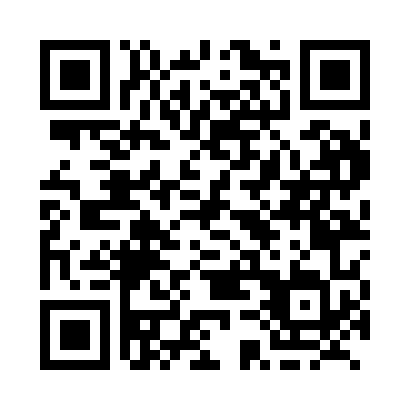 Prayer times for Tribune, Saskatchewan, CanadaWed 1 May 2024 - Fri 31 May 2024High Latitude Method: Angle Based RulePrayer Calculation Method: Islamic Society of North AmericaAsar Calculation Method: HanafiPrayer times provided by https://www.salahtimes.comDateDayFajrSunriseDhuhrAsrMaghribIsha1Wed3:455:3312:525:578:1310:012Thu3:435:3112:525:588:1410:033Fri3:405:2912:525:598:1610:054Sat3:385:2812:526:008:1710:085Sun3:355:2612:526:018:1910:106Mon3:335:2412:526:028:2010:127Tue3:305:2312:526:038:2210:158Wed3:285:2112:526:048:2310:179Thu3:265:2012:526:048:2410:1910Fri3:235:1812:526:058:2610:2211Sat3:215:1712:526:068:2710:2412Sun3:185:1512:526:078:2910:2613Mon3:165:1412:526:088:3010:2914Tue3:145:1312:526:098:3110:3115Wed3:115:1112:526:098:3310:3316Thu3:095:1012:526:108:3410:3617Fri3:075:0912:526:118:3510:3818Sat3:045:0712:526:128:3710:4019Sun3:025:0612:526:138:3810:4320Mon3:005:0512:526:138:3910:4521Tue2:585:0412:526:148:4110:4622Wed2:585:0312:526:158:4210:4723Thu2:575:0212:526:158:4310:4824Fri2:575:0112:526:168:4410:4825Sat2:565:0012:526:178:4510:4926Sun2:564:5912:526:188:4710:5027Mon2:554:5812:536:188:4810:5028Tue2:554:5712:536:198:4910:5129Wed2:554:5612:536:208:5010:5130Thu2:544:5612:536:208:5110:5231Fri2:544:5512:536:218:5210:53